校园招聘简章传音控股有限公司（TECNO, itel, Infinix）2015年春季校园招聘公司简介传音控股有限公司，2006年7月成立于香港，是一家专业从事移动通信产品研发、生产、销售和服务为一体的高新技术企业。经过多年的经营与发展，传音2014年手机销售总量4500万台，名列国产手机第三，已成为国际新兴手机市场的中坚力量，是全球手机主要供应商之一。2014年传音以其卓越的产品品质和品牌声望，在《商业周刊》评选的非洲最具价值品牌，公司旗下TECNO排名15，itel排名72。公司旗下拥有手机品牌TECNO、itel、Infinix，以及售后服务品牌Carlcare。公司全球研发中心位于法国、上海和深圳，业务遍布非洲、中东和欧洲；目前在非洲市场占有率列第二位，深受消费者喜爱。公司官网：www.transsion.com，招聘微信公众号“传音招聘”。招聘岗位（海外）销售、市场、客服管理、财务、人力资源专员、数字营销助理(海外职位招聘面向：中国籍应届生及在中国留学的外籍学生)职业发展通道助理--专员--主管--经理--部门总监--公司副总裁薪酬福利具有行业竞争力的薪资五险一金工作满一年享受带薪年假餐补、下午茶等节日奖金等（中秋、春节等）商业补充保险应聘流程简历收集（邮箱+宣讲会现场收集）-宣讲会--简历筛选--笔试--无领导小组讨论-面试--签署就业协议书应聘方式线上申请: 以“学校”＋“申请岗位”＋“国籍”+“专业”命名,将中英文简历发送hr.hq@transsion.com线下申请: 以“学校”＋“申请岗位”＋“国籍”+“专业”命名, 宣讲会现场投递简历七、宣讲会安排2015年3月17日 15:00—17:00   南京邮电大学            仙林校区教2-202教室2015年3月19日 15:00—17:00   东南大学                九龙湖校区大学生活动中心3222015年3月20日 15:00—17:00   南京航空航天大学        明故宫校区7-711教室2015年3月23日 15:00—17:00   重庆邮电大学            2100教室2015年3月25日 15:00—17:00   重庆大学                A区主教学楼114室2015年3月27日 15:00—17:00   四川外国语大学          学术报告厅B备注：更多信息请登录公司官网www.transsion.com欢迎关注公司招聘微信公众号“传音招聘”，掌握公司最新校招动态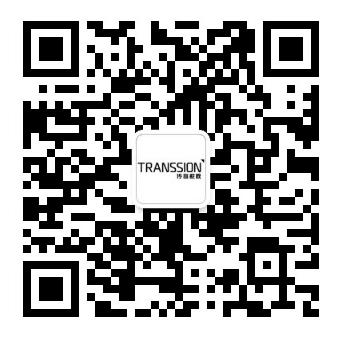 Join Us, Join TECNO and itel !Why join usTRANSSION HOLDINGS, with TECNO ranking Top 15th and itel 72nd most admired brands separately in Africa as our key brands, now is looking for new brains. We regard associates as our key to success, which is why our development rapidly in the recent years. As a leading provider of communication products in Africa, we believe that with our joint effort, we can make the difference. What are you waiting for? Join us! Together, we can!If your want to know more about Transsion, you can load http://www.transsion.com for more information.Current VacanciesChannel Sales Representative（渠道销售）Retail Store Manager （零售管理）After-Sales Supervisor（见习客服主管）Marketing Specialist （市场专员）Digital Marketing Assistant （数字营销助理）Human Resources Specialist （人力资源专员）Accountant （会计）Location:  Africa (we will take your hometown into priority)How to apply Please send your resumé to hr.hq@transsion.comCareer Talk 2015年3月17日 15:00—17:00   南京邮电大学仙林校区教2-202教室2015年3月19日 15:00—17:00   东南大学九龙湖校区大学生活动中3222015年3月20日 15:00—17:00   南京航空航天大学明故宫校区7-711教室2015年3月23日 15:00—17:00   重庆邮电大学2100教室2015年3月25日 15:00—17:00   重庆大学A区主教学楼114室2015年3月27日 15:00—17:00   四川外国语大学学术报告厅B工作地点需求岗位需求数量需求专业语言要求电脑技能非洲（具体国家待定）渠道销售12专业不限英语可作为工作语言办公软件操作熟练非洲（具体国家待定）渠道销售10法语、阿拉伯语、土耳其语、波斯语、葡萄牙语外语可作为工作语言办公软件操作熟练非洲（具体国家待定）零售管理2不限英语可作为工作语言办公软件操作熟练非洲（具体国家待定）市场专员4阿拉伯语外语作为工作语言办公软件操作熟练非洲（具体国家待定）市场专员1不限英语可作为工作语言办公软件操作熟练非洲（具体国家待定）见习客服主管10电子、通讯类专业英语可作为工作语言办公软件操作熟练非洲（具体国家待定）数字营销助理1不限英语可作为工作语言办公软件操作熟练非洲（具体国家待定）人力资源专员1人力资源英语可作为工作语言办公软件操作熟练非洲（具体国家待定）会计2财会类（非金融）英语可作为工作语言办公软件操作熟练